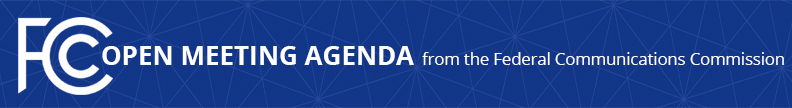 Media Contact: Will Wiquist, 202-418-0509will.wiquist@fcc.gov For Immediate ReleaseFCC ANNOUNCES TENTATIVE AGENDA FOR AUGUST OPEN MEETING  -- WASHINGTON, July 12, 2018—Federal Communications Commission Chairman Ajit Pai announced that the following items are tentatively on the agenda for the August Open Commission Meeting scheduled for Thursday, August 2, 2018:Spectrum Frontiers Auction Procedures – The Commission will consider a Public Notice establishing application and bidding procedures for auctioning Upper Microwave Flexible Use Licenses in the 28 GHz (Auction 101) and 24 GHz (Auction 102) bands. (AU Docket No. 18-85)Making 39 GHz Band Auction Ready – The Commission will consider a Further Notice of Proposed Rulemaking proposing an auction mechanism that would transition existing spectrum holdings in the 39 GHz band (38.6-40 GHz) to a new flexible-use band plan and would offer new licenses for contiguous spectrum in the band.  (GN Docket No. 14-177)Wireline Infrastructure – The Commission will consider a Report and Order that will allow one-touch make-ready for most pole attachments and further reform its pole attachment process, and a Declaratory Ruling that will conclude that section 253(a) prohibits state and local moratoria on telecommunications facilities deployment.  (WC Docket No. 17-84; WT Docket No. 17-79)Connected Care Pilot Program – The Commission will consider a Notice of Inquiry on creating a Universal Service Fund pilot program to promote the use of telehealth services among low-income Americans.  (WC Docket No. 18-213)LPTV, TV Translator, and FM Broadcast Station Reimbursement – The Commission will consider a Notice of Proposed Rulemaking and Order that begins the process of implementing Congress’s directive in the Reimbursement Expansion Act that the Commission reimburse certain low power television, television translator, and FM broadcast stations for costs incurred as a result of the Commission’s broadcast television spectrum incentive auction.  (MB Docket No. 18-214; GN Docket No. 12-268)Promoting New Entry and Ownership Diversity in the Broadcasting Services – The Commission will consider a Report and Order establishing the requirements which will govern an incubator program that seeks to promote the entry of new and diverse voices into the broadcast industry.  (MB Docket No. 17-289)  Public Drafts of Meeting Items – The FCC publicly releases the draft text of each item expected to be considered at the next Open Commission Meeting.  One-page cover sheets are included in the public drafts to help summarize each item.  All these materials will be available on the FCC’s Open Meeting page: www.fcc.gov/openmeeting.  The Open Meeting is scheduled to commence at 10:30 a.m. EDT in the Commission Meeting Room (Room TW-C305) of the Federal Communications Commission, 445 12th Street, S.W., Washington, D.C.  While the Open Meeting is open to the public, the FCC headquarters building is not open access, and all guests must check in with and be screened by FCC security at the main entrance on 12th Street.  Open Meetings are streamed live at www.fcc.gov/live and can be followed on social media with #OpenMtgFCC.Press Access – Members of the news media are welcome to attend the meeting and will be provided reserved seating on a first-come, first-served basis.  Following the meeting, the Chairman may hold a news conference in which he will take questions from credentialed members of the press.  Afterwards, senior policy and legal staff will be made available to the press for questions related to the items on the meeting agenda.  Commissioners may also choose to hold press conferences.  Press may also direct questions to the Office of Media Relations (OMR).  Questions about credentialing should be directed to OMR.            ###
Office of Media Relations: 202.418.0500ASL Videophone: 844-432-2275Twitter: @FCC#OpenMtgFCCwww.fcc.gov/media-relationsThis is an unofficial announcement of Commission action.  Release of the full text of a Commission order constitutes official action.  See MCI v. FCC. 515 F 2d 385 (D.C. Circ 1974).